12.11.2021. MATEMATIKA-AK,KH,MT,SBZBROJI BROJEVE BEZ PRIJELAZA DESETICE: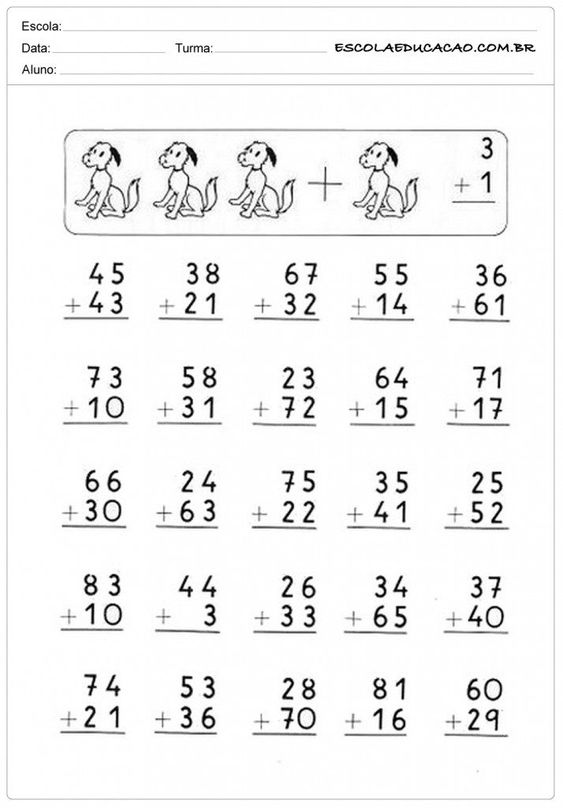 